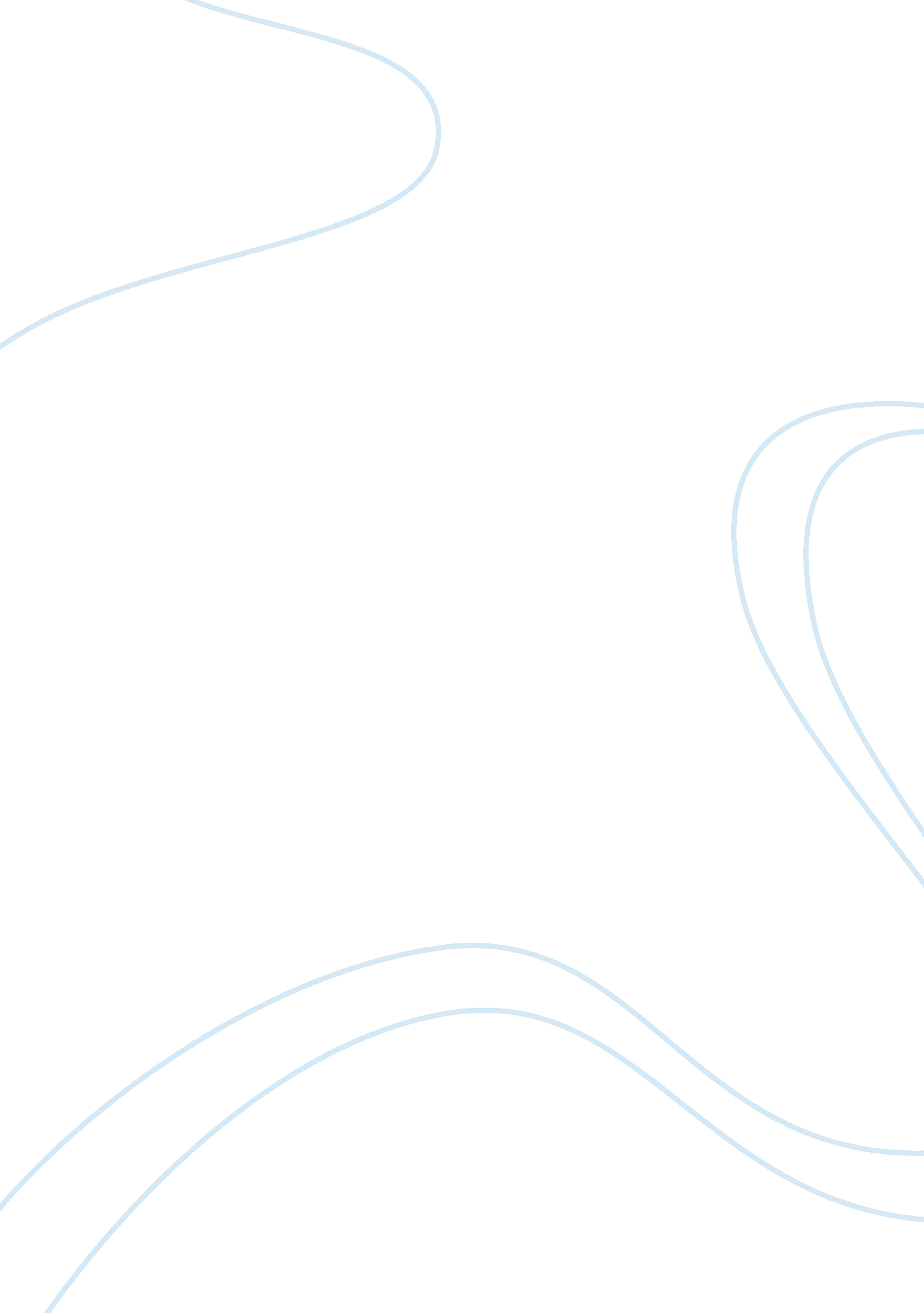 Example of research paper on riordan manufacturingBusiness, Company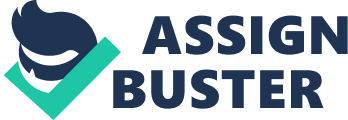 Elisa Riordan Manufacturing is a plastics manufacturer globally which has employed over 550 people with projected earnings of $46 million annually (Riordan, 1996). The company is owned wholly by Riordan Industries, a Fortune 1000 enterprise with revenues that of exceed $1 billion (Riordan, 1996). 
The mission for Riordan is to be a company which pays attention to detail, practices quality control, and extreme precision (Riordan, 1996). The attributes of the Riordan mission are seen throughout the Riordan projects (Riordan, 1996). The most important reason for the organizations existence is to ensure company grown and a good relationship with the company’ s clients (Riordan, 1996). 
Riordan is able to manage organization and employees through a process referred as six-Sigma. Essentially, the object of this process is for operation streamlining and perfect processes (Riordan, 1996). Overall, the system is a data centric management that helps to eliminate defects in the production of a service or a product (Riordan, 1996). 
The surrounding construction originates from inside the study and design function of Riordan Manufacturing (Riordan, 1996). Each team of the company has a specific responsibility focused on being creating new company products and being inventive (Riordan, 1996). Self - motivated individuals makes this structure more successful in this company (Riordan, 1996). Building a group matrix in which each division has a function based on obtaining alike goals makes advancing possible (Riordan, 1996). 
Riordan’s levels of collaboration are vertical or lateral (Riordan, 1996). This is because of how the communication is transferred to each employee and their departments (Riordan, 1996). In addition, Riordan primarily uses forms of vertical collaboration in memorandums, electronic mail notification, conferencing, and face-to-face interactions between department heads (Riordan, 1996). 
The key stakeholders of Riordan manufacturing are the corporate leaders, employees, consultants, customers, the community as well as Chief Executive Officer (CEO), Dr. Michael Riordan (Riordan, 1996). Their objective is to do all their best so as to aid the company’s growth and success (Riordan, 1996). 
Collaboration helps improve communication channels by creating dialogue networks in the form of cross-functional, vertical, and lateral within an organization (Riordan, 1996). Strategic planning incorporates all aspects of collaboration ranging from key stakeholders to the customer involvement (Riordan, 1996). Reference Riordan, W. J. (1996). Information systems to improve yield in chip carrier manufacturing. San Diego: University of California. 